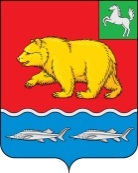 Администрация молчановского РАЙОНАТомской областипостановление13.05.2024                                                                                                                         № 338с. МолчановоО внесении изменения в постановление Администрации Молчановского района от 13.05.2020 № 244В целях актуализации нормативного правового актаПОСТАНОВЛЯЮ:Внести в постановление Администрации Молчановского района от       13.05.2020 № 244 «О районном детском творческом конкурсе рисунков «Предпринимательство глазами детей» (далее – постановление) следующее изменение:в приложении № 1 к постановлению пункт 11 изложить в следующей редакции:«11. Участники Конкурса до 23 мая 2024 года предоставляют конкурсные работы организатору Конкурса по адресу: Томская область, Молчановский район,    с. Молчаново, ул. Димитрова, 25, кабинет 6.».Опубликовать настоящее постановление в официальном печатном издании «Вестник Молчановского района» и разместить на официальном сайте муниципального образования «Молчановский район» (http:// www.molchanovo.ru/).Настоящее постановление вступает в силу со дня его официального опубликования в официальном печатном издании «Вестник Молчановского района».Глава Молчановского района                                                                      Ю.Ю. СальковВиктория Александровна Литвиненко(838256) 23-2-24В дело – 1Литвиненко – 1